Equality Impact Assessment (EqIA) 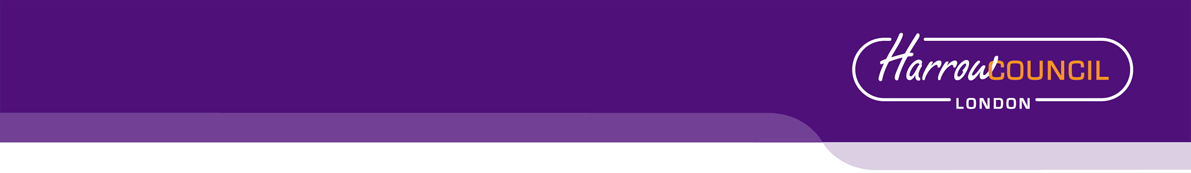 You will need to produce an Equality Impact Assessment (EqIA) if: You are developing a new policy, strategy, or serviceYou are making changes that will affect front-line servicesYou are reducing budgets, which may affect front-line servicesYou are changing the way services are funded and this may impact the quality of the service and who can access itYou are making a decision that could have a different impact on different groups of people You are making staff redundant or changing their roles Guidance notes on how to complete an EqIA and sign off process are available on the Hub under Equality and Diversity.You must read the guidance notes and ensure you have followed all stages of the EqIA approval process (outlined in appendix 1). Section 2 of the template requires you to undertake an assessment of the impact of your proposals on groups with protected characteristics.  Equalities and borough profile data, as well as other sources of statistical information can be found on the Harrow hub, within the section entitled: Equality Impact Assessment - sources of statistical information.  Equality Impact Assessment (EqIA)Equality Impact Assessment (EqIA)Equality Impact Assessment (EqIA)Type of Decision: Title of ProposalInvestment into Harrow’s Tennis Infrastructure - UpdateDate EqIA created 06/10/22Name and job title of completing/lead OfficerTim Bryan – Head of Service, Culture and LeisureTim Bryan – Head of Service, Culture and LeisureDirectorate/ Service responsible Place/Inclusive Economy, Leisure and CulturePlace/Inclusive Economy, Leisure and CultureOrganisational approvalOrganisational approvalOrganisational approvalEqIA approved by Equality, Diversity and Inclusion TeamName: Jennifer RockAssistant Policy Officer – EDI Team Signature Tick this box to indicate that you have approved this EqIA Date of approval: November 1st 2022Summary of proposal, impact on groups with protected characteristics and  mitigating actions(to be completed after you have completed sections 2 - 5)a)  What is your proposal? To enter into a funding agreement with the Lawn Tennis Association (LTA) if the Council’s application to the LTA’s Renovation Fund is successful for capital funding to improve tennis facilities at a number of Harrow’s parks that are currently in a poor condition to increase use of the courts and improve levels of physical activity in Harrow. This will include the resurfacing of the courts, repairs to fences, as well as the introduction of gate access technology and an online booking system. A pay and play system would be in operation with the introduction of charging for members of the public to hire the courts per hour. There would, however, be a free weekly tennis session at some of the courts. This would be in accordance with the LTA’s criteria for usage that there is a free weekly tennis session at a minimum of 30% of the parks involved to address income inequality and maximise take up. The income generated will be reinvested into maintaining the courts to a high standard ensuring that the courts are sustainable going forwards. It is proposed that the courts would be operated by a tennis operator who will also deliver coaching sessions to help increase the number of people playing tennis and to enable players to develop their skills. A 6-week public consultation was undertaken on the proposals from the 18th August 2022 to the 27th September 2022. Following the results of the public consultation it is proposed that the maximum hourly hire charge rate would be £5 with the Council using the tender process for the procurement of a tennis operator to maximise the number of free weekly coach led sessions that would be offered by prospective operators.b)  Summarise the impact of your proposal on groups with protected characteristics No protected characteristic would be adversely affected by these proposals. Renovating the tennis courts to a playable standard and introducing a pricing strategy for usage that will ensure the courts can be maintained in the future will improve access to tennis for the whole community. The maximum hourly hire rate charge will be £5 per hour. There will be free weekly coach led sessions to ensure that there is a maximisation of usage and to address income inequality. Concessionary rates for court hire would also be stipulated for children under 18, adults over 65, disabled people, and those claiming universal credit. A tennis operator will be procured to manage the refurbished courts and will provide coaching sessions and the opportunity for the public to play competitive tennis if they wish to so. This will have a positive impact for people of all ages, for those with a disability with specific sessions for this target group to be held by the operator, and for all race/ethnic groups including single sex sessions. The new access gates will be fully accessible being the required width for wheelchair users and the gate keypad located at a height accessible to all. There would be an online booking system introduced to improve the customer’s journey to hiring a court making the process simpler and easier, but the tennis operators would also be required to provide an alternative method of booking such as being able to book by telephone. Operators will also be required to provide a contact telephone number so that assistance can be provided if there are any gate access issues.c)  Summarise any potential negative impact(s) identified and mitigating actionsNo specific negative impact has been identified for any of the protected characteristics from these proposals as detailed in b) above.2. Assessing impact2. Assessing impactYou are required to undertake a detailed analysis of the impact of your proposals on groups with protected characteristics. You should refer to borough profile data, equalities data, service user information, consultation responses and any other relevant data/evidence to help you assess and explain what impact (if any) your proposal(s) will have on each group.  Where there are gaps in data, you should state this in the boxes below and what action (if any), you will take to address this in the future.You are required to undertake a detailed analysis of the impact of your proposals on groups with protected characteristics. You should refer to borough profile data, equalities data, service user information, consultation responses and any other relevant data/evidence to help you assess and explain what impact (if any) your proposal(s) will have on each group.  Where there are gaps in data, you should state this in the boxes below and what action (if any), you will take to address this in the future.What does the evidence tell you about the impact your proposal may have on groups with protected characteristics?  Click  the  relevant box  to indicate whether your proposal will have a positive impact, negative (minor, major), or no impactWhat does the evidence tell you about the impact your proposal may have on groups with protected characteristics?  Click  the  relevant box  to indicate whether your proposal will have a positive impact, negative (minor, major), or no impactWhat does the evidence tell you about the impact your proposal may have on groups with protected characteristics?  Click  the  relevant box  to indicate whether your proposal will have a positive impact, negative (minor, major), or no impactWhat does the evidence tell you about the impact your proposal may have on groups with protected characteristics?  Click  the  relevant box  to indicate whether your proposal will have a positive impact, negative (minor, major), or no impactProtected characteristicFor each protected characteristic, explain in detail what the evidence is suggesting and the impact of your proposal (if any). Click the appropriate box on the right to indicate the outcome of your analysis.Positive impactNegativeimpactNegativeimpactNo impactProtected characteristicFor each protected characteristic, explain in detail what the evidence is suggesting and the impact of your proposal (if any). Click the appropriate box on the right to indicate the outcome of your analysis.Positive impactMinorMajorNo impactAgeThe resident population of Harrow according to the 2020 mid-year population estimates was 252,338. According to the Annual Workforce Equalities Report 2020- 2021 the age demographic of our resident population is as demonstrated below: 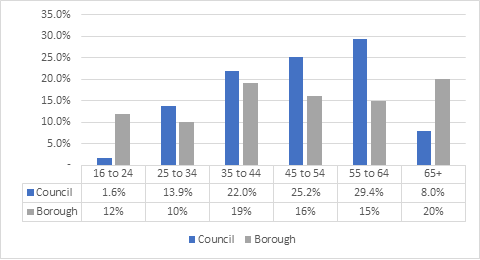 A 6-week public consultation on the tennis proposals was undertaken from the 18th August 2022 until the 27th September 2022. There was a total of 714 respondees. The age breakdown of those who indicated their age was as follows: Under 16 = 7, 16-24 = 23, 25-44 = 273, 45-64 = 288, 65+ = 100Bringing all the tennis courts up to a playable standard will benefit people of all ages as it will make tennis more accessible and provide opportunities for people of all ages to attend coaching sessions and also to participate in competitive tennis with people of a similar ability if they wish to do so. The Council will stipulate in the specification for a tennis operator that the maximum hourly court hire charge will be £5 per hour. The Council will use the tender process for the procurement of a tennis operator to maximise the number of free weekly coach led sessions that would be offered by prospective operators. There would be an online booking system, but tennis operators will be required to provide an alternative method of booking such as being able to book by telephone. There will be concessionary rates for court hire for those aged under 18 and those aged over 65. The tennis operator will be required to undertake marketing and outreach to encourage more people to play tennis including engaging with local schools. Disability According to the Annual Workforce Equalities Report 2020- 2021, 15.8% of the borough’s population discloses a disability. This is indicated below: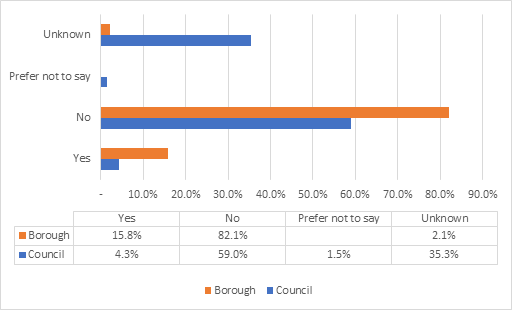 A 6-week public consultation on the tennis proposals was undertaken from the 18th August 2022 until the 27th September 2022. There was a total of 714 respondees. Of those who indicated whether they had a health problem or disability which has lasted or is expected to last at least 12 months the breakdown was as follows: No = 602, Yes – affecting mobility = 57, Yes – affecting hearing = 9, Yes - affecting vision = 4, Yes – a learning disability = 4, Yes – mental ill-health = 11, Other = 18Bringing all the tennis courts up to a playable standard will benefit people with a disability. The specification for the procurement of a tennis operator would include a requirement to ensure that there are sessions aimed at people with disabilities, and The Council will use the tender process for the procurement of a tennis operator to maximise the number of free weekly coach led sessions that would be offered by prospective operators.to address income inequality.The Council will stipulate in the specification for a tennis operator that the maximum hourly court hire charge will be £5 per hour with a concessionary rate for people with a disability.  New accessible gates will be installed to enable access for everyone. The new gates will be the required width for wheelchair users and the gate keypad will be at a height which is accessible to all. Gender reassignmentThe only data Harrow currently has on Gender Reassignment is via the Analysis of demand from housing applicants (via Locata): 1 (0.02%) housing applicant has indicated that they are transgender.(Data as of April 2014).A 6-week public consultation on the tennis proposals was undertaken from the 18th August 2022 until the 27th September 2022. There was a total of 714 respondees. The breakdown for those who answered the question whether there gender identity was the same as the gender they were assigned at birth was: Yes = 568, No = 7No specific impact has been identified for this protected characteristic from these proposals Marriage and Civil PartnershipCensus data: Harrow has a very high percentage of married couples, with 53.7% of residents aged 16 and older declaring they were in a marriage in 2011.  This is above the national level of 46.6%.  There was a 27% increase in the number of married people living in Harrow between 2001 and 2011 (Office for National Statistics, 2001 and 2011). Between their inception and January 2012, 107 civil partnership ceremonies took place in Harrow.A 6-week public consultation on the tennis proposals was undertaken from the 18th August 2022 until the 27th September 2022. There was a total of 714 respondees. Of those who answered the question regarding whether they were married the breakdown was as follows: Yes = 427, No = 171. 45 confirmed they were in a Civil Partnership, and 515 that they were not in a Civil Partnership.No specific impact has been identified for this protected characteristic from these proposals Pregnancy and MaternityThe 2020 mid-year estimates showed a decrease of 37 births (3,506 births in total) over 2019 mid-year estimates, a 1% decrease. There was a consistent increase from 2001/02 to 2012/13.A 6-week public consultation on the tennis proposals was undertaken from the 18th August 2022 until the 27th September 2022. There was a total of 714 respondees. Of those who responded to the question whether they had been pregnant and/or on maternity leave during the past 2 months the breakdown was as follows: Yes = 22, No = 560No specific impact has been identified for this protected characteristic from these proposals Race/EthnicityAccording to the Annual Workforce Equalities Report 2020- 2021 the race demographic of our resident population is as demonstrated below: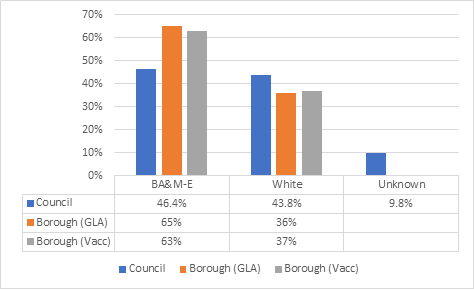 Black, Asian and Multi-Ethnic residents make up around 65% of our borough’s population followed by White groups at 36%. A 6-week public consultation on the tennis proposals was undertaken from the 18th August 2022 until the 27th September 2022. There was a total of 714 respondees. The largest ethnic origin groups for those who responded to the question regarding their ethnic origin were as follows: White or White British = 359, English = 235, Asian or Asian British = 229, Indian = 182, Other = 101Bringing all the tennis courts up to a playable standard will benefit people from all ethnic groups. The Council will use the tender process for the procurement of a tennis operator to maximise the number of free weekly coach led sessions that would be offered by prospective operators, and there will be concessionary rates targeted towards residents from different ethnicities from disadvantaged socio-economic backgrounds.Al economic backgrounds. Religion or beliefThe Annual Workforce Equalities Report mentions that Christianity (37%), Hinduism (28%), No religion/ Atheist (13%) and Islam (12%) are the four biggest religious demographics in Harrow. Residents that are of the Jewish faith is 3% of the borough population.The graph below illustrates this data in more detail: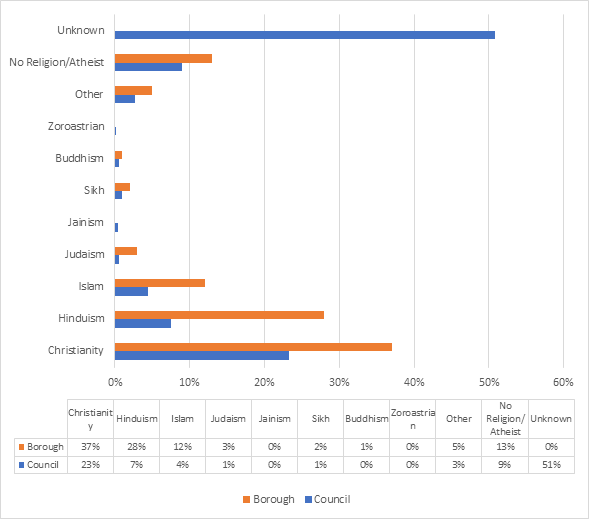 A 6-week public consultation on the tennis proposals was undertaken from the 18th August 2022 until the 27th September 2022. There was a total of 714 respondees. The largest religious groups for those who responded to the question regarding their religion were as follows: Christianity (all denominations) = 194, No religion/Atheist = 150, Hindiusm = 117, Islam = 38, Janism = 27, Other =26As part of the procurement process a requirement to offer some single sex coaching sessions will be specified to meet the needs of specific communities in Harrow. No specific impact has been identified for this protected characteristic from these proposals. SexThe Annual Workforce Equalities Report 2020-2021 indicates that the percentage of residents within Harrow that are male and female is split evenly at 50%. As shown below: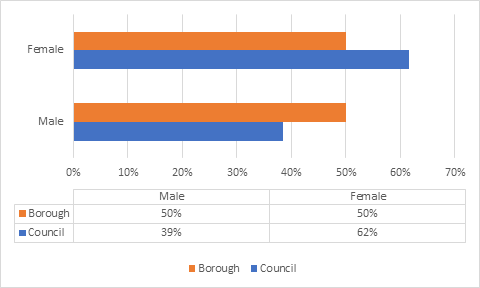 A 6-week public consultation on the tennis proposals was undertaken from the 18th August 2022 until the 27th September 2022. There was a total of 714 respondees. Of those who responded to the question regarding their sex the breakdown was as follows: Male = 320, Female = 274As part of the procurement process a requirement to offer some single sex coaching sessions will be specified to meet the needs of specific communities in Harrow. No specific impact has been identified for this protected characteristic from these proposalsSexual OrientationThe Annual Workforce Equalities Report 2020-2021 indicates that the percentage of LGBTQIA+ residents within London is 4.5%. See below: 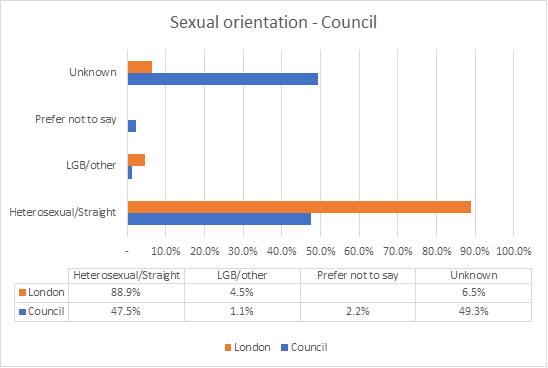 A 6-week public consultation on the tennis proposals was undertaken from the 18th August 2022 until the 27th September 2022. There was a total of 714 respondees. Of those who responded to the question regarding their sexual orientation the breakdown was as follows: Bisexual = 15, Gay man = 12, Gay woman/lesbian = 3, Heterosexual = 476, Other = 27No specific impact has been identified for this protected characteristic from these proposals2.1 Cumulative impact – considering what else is happening within the Council and Harrow as a whole, could your proposals have a cumulative impact on groups with protected characteristics?    Yes                         No            2.1 Cumulative impact – considering what else is happening within the Council and Harrow as a whole, could your proposals have a cumulative impact on groups with protected characteristics?    Yes                         No            2.1 Cumulative impact – considering what else is happening within the Council and Harrow as a whole, could your proposals have a cumulative impact on groups with protected characteristics?    Yes                         No            2.1 Cumulative impact – considering what else is happening within the Council and Harrow as a whole, could your proposals have a cumulative impact on groups with protected characteristics?    Yes                         No            2.1 Cumulative impact – considering what else is happening within the Council and Harrow as a whole, could your proposals have a cumulative impact on groups with protected characteristics?    Yes                         No            2.1 Cumulative impact – considering what else is happening within the Council and Harrow as a whole, could your proposals have a cumulative impact on groups with protected characteristics?    Yes                         No            If you clicked the Yes box, which groups with protected characteristics could be affected and what is the potential impact? Include details in the space belowIf you clicked the Yes box, which groups with protected characteristics could be affected and what is the potential impact? Include details in the space belowIf you clicked the Yes box, which groups with protected characteristics could be affected and what is the potential impact? Include details in the space belowIf you clicked the Yes box, which groups with protected characteristics could be affected and what is the potential impact? Include details in the space belowIf you clicked the Yes box, which groups with protected characteristics could be affected and what is the potential impact? Include details in the space belowIf you clicked the Yes box, which groups with protected characteristics could be affected and what is the potential impact? Include details in the space below2.2 Any other impact  - considering  what else is happening nationally/locally (national/local/regional policies, socio-economic factors etc), could your proposals have an impact on individuals/service users, or other groups?    Yes                         No            2.2 Any other impact  - considering  what else is happening nationally/locally (national/local/regional policies, socio-economic factors etc), could your proposals have an impact on individuals/service users, or other groups?    Yes                         No            2.2 Any other impact  - considering  what else is happening nationally/locally (national/local/regional policies, socio-economic factors etc), could your proposals have an impact on individuals/service users, or other groups?    Yes                         No            2.2 Any other impact  - considering  what else is happening nationally/locally (national/local/regional policies, socio-economic factors etc), could your proposals have an impact on individuals/service users, or other groups?    Yes                         No            2.2 Any other impact  - considering  what else is happening nationally/locally (national/local/regional policies, socio-economic factors etc), could your proposals have an impact on individuals/service users, or other groups?    Yes                         No            2.2 Any other impact  - considering  what else is happening nationally/locally (national/local/regional policies, socio-economic factors etc), could your proposals have an impact on individuals/service users, or other groups?    Yes                         No            If you clicked the Yes box, Include details in the space belowIf you clicked the Yes box, Include details in the space belowIf you clicked the Yes box, Include details in the space belowIf you clicked the Yes box, Include details in the space belowIf you clicked the Yes box, Include details in the space belowIf you clicked the Yes box, Include details in the space below3. Actions to mitigate/remove negative impact3. Actions to mitigate/remove negative impact3. Actions to mitigate/remove negative impact3. Actions to mitigate/remove negative impact3. Actions to mitigate/remove negative impactOnly complete this section if your assessment (in section 2) suggests that your proposals may have a negative impact on groups with protected characteristics. If you have not identified any negative impacts, please complete sections 4 and 5.In the table below, please state what these potential negative impact (s) are, mitigating actions and steps taken to ensure that these measures will address and remove any negative impacts identified and by when. Please also state how you will monitor the impact of your proposal once implemented.Only complete this section if your assessment (in section 2) suggests that your proposals may have a negative impact on groups with protected characteristics. If you have not identified any negative impacts, please complete sections 4 and 5.In the table below, please state what these potential negative impact (s) are, mitigating actions and steps taken to ensure that these measures will address and remove any negative impacts identified and by when. Please also state how you will monitor the impact of your proposal once implemented.Only complete this section if your assessment (in section 2) suggests that your proposals may have a negative impact on groups with protected characteristics. If you have not identified any negative impacts, please complete sections 4 and 5.In the table below, please state what these potential negative impact (s) are, mitigating actions and steps taken to ensure that these measures will address and remove any negative impacts identified and by when. Please also state how you will monitor the impact of your proposal once implemented.Only complete this section if your assessment (in section 2) suggests that your proposals may have a negative impact on groups with protected characteristics. If you have not identified any negative impacts, please complete sections 4 and 5.In the table below, please state what these potential negative impact (s) are, mitigating actions and steps taken to ensure that these measures will address and remove any negative impacts identified and by when. Please also state how you will monitor the impact of your proposal once implemented.Only complete this section if your assessment (in section 2) suggests that your proposals may have a negative impact on groups with protected characteristics. If you have not identified any negative impacts, please complete sections 4 and 5.In the table below, please state what these potential negative impact (s) are, mitigating actions and steps taken to ensure that these measures will address and remove any negative impacts identified and by when. Please also state how you will monitor the impact of your proposal once implemented.State what the negative impact(s) are for each group, identified in section 2. In addition, you should also consider and state potential risks associated with your proposal.Measures to mitigate negative impact (provide details, including details of and additional consultation undertaken/to be carried out in the future). If you are unable to identify measures to mitigate impact, please state so and provide a brief explanation. What action (s) will you take to assess whether these measures have addressed and removed any negative impacts identified in your analysis? Please provide details. If you have previously stated that you are unable to identify measures to mitigate impact please state below.Deadline dateLead Officer4. Public Sector Equality DutyHow does your proposal meet the Public Sector Equality Duty (PSED) to:Eliminate unlawful discrimination, harassment and victimisation and other conduct prohibited by the Equality Act 2010Advance equality of opportunity between people from different groups3.   Foster good relations between people from different groupsInclude details in the space below The proposal to apply for funding to bring the tennis courts up to a playable standard in several of the parks and introduce a pricing strategy with a maximum hourly hire charge of £5with concessionary rates for under 18s, over 65s, disabled people, and those claiming universal credit, with free weekly coach led sessions in addition to address income inequality and maximise usage, will enable sustainable greater participation in tennis in the borough for all ages and abilities. Coaching sessions, with some targeted at specific community groups, will also be introduced and there will also be the opportunity for people to play competitive tennis if they wish to do so. This will help to meet the sport and physical exercise needs of the whole community and bringing different communities together.5. Outcome of  the Equality Impact Assessment (EqIA) click the box that applies Outcome 1No change required: the EqIA has not identified any potential for unlawful conduct or disproportionate impact and all opportunities to advance equality of opportunity are being addressed  Outcome 2Adjustments to remove/mitigate negative impacts identified by the assessment, or to better advance equality, as stated in section 3&4 Outcome 3 This EqIA has identified discrimination and/ or missed opportunities to advance equality and/or foster good relations.  However, it is still reasonable to continue with the activity. Outline the reasons for this and the information used to reach this decision in the space below.Include details here